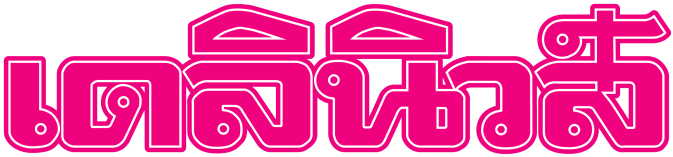 ข่าวประจำวันศุกร์ที่ 18 ตุลาคม 2562 หน้าที่ 1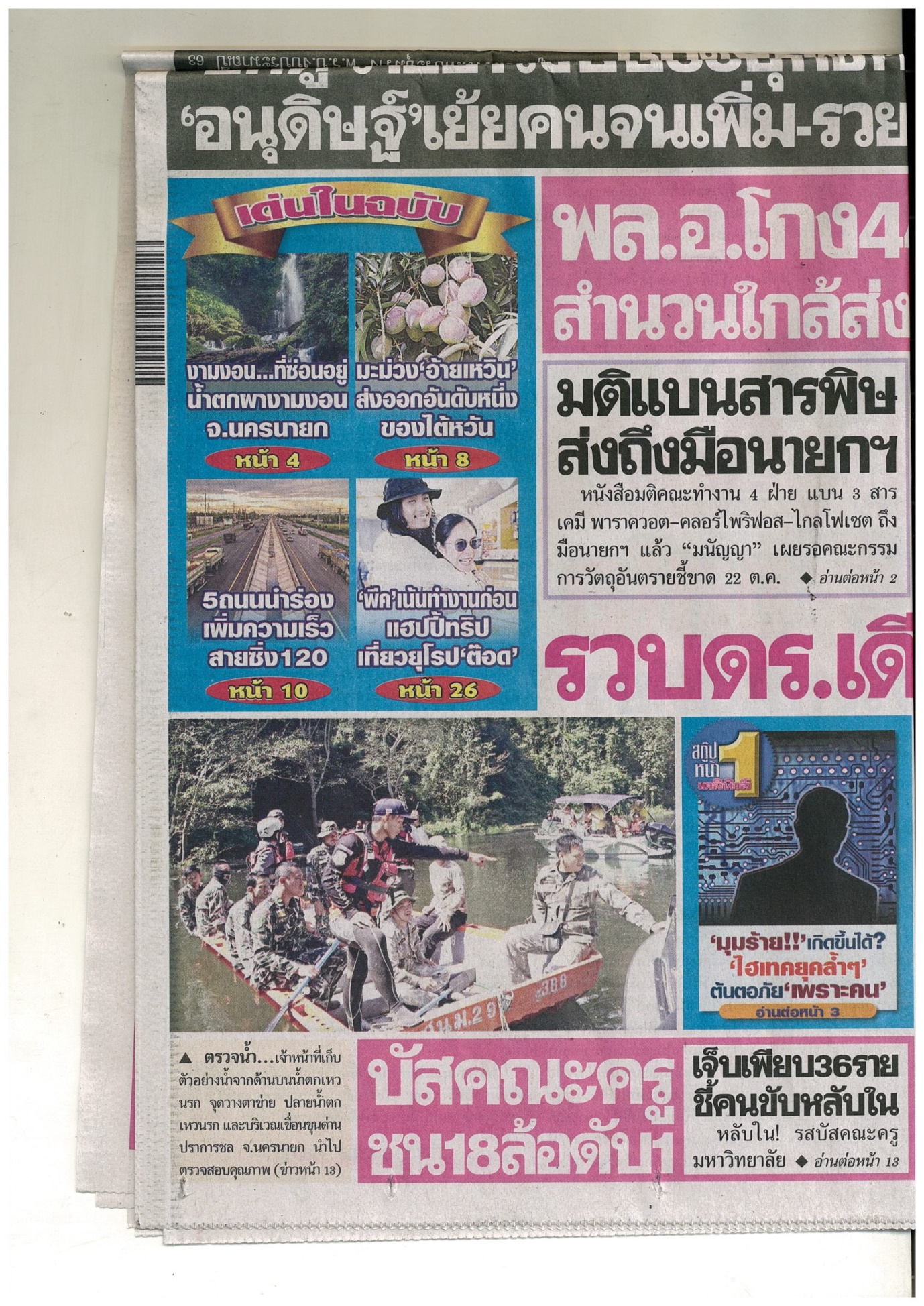 ข่าวประจำวันศุกร์ที่ 18 ตุลาคม 2562 หน้าที่ 1 (ต่อ) 2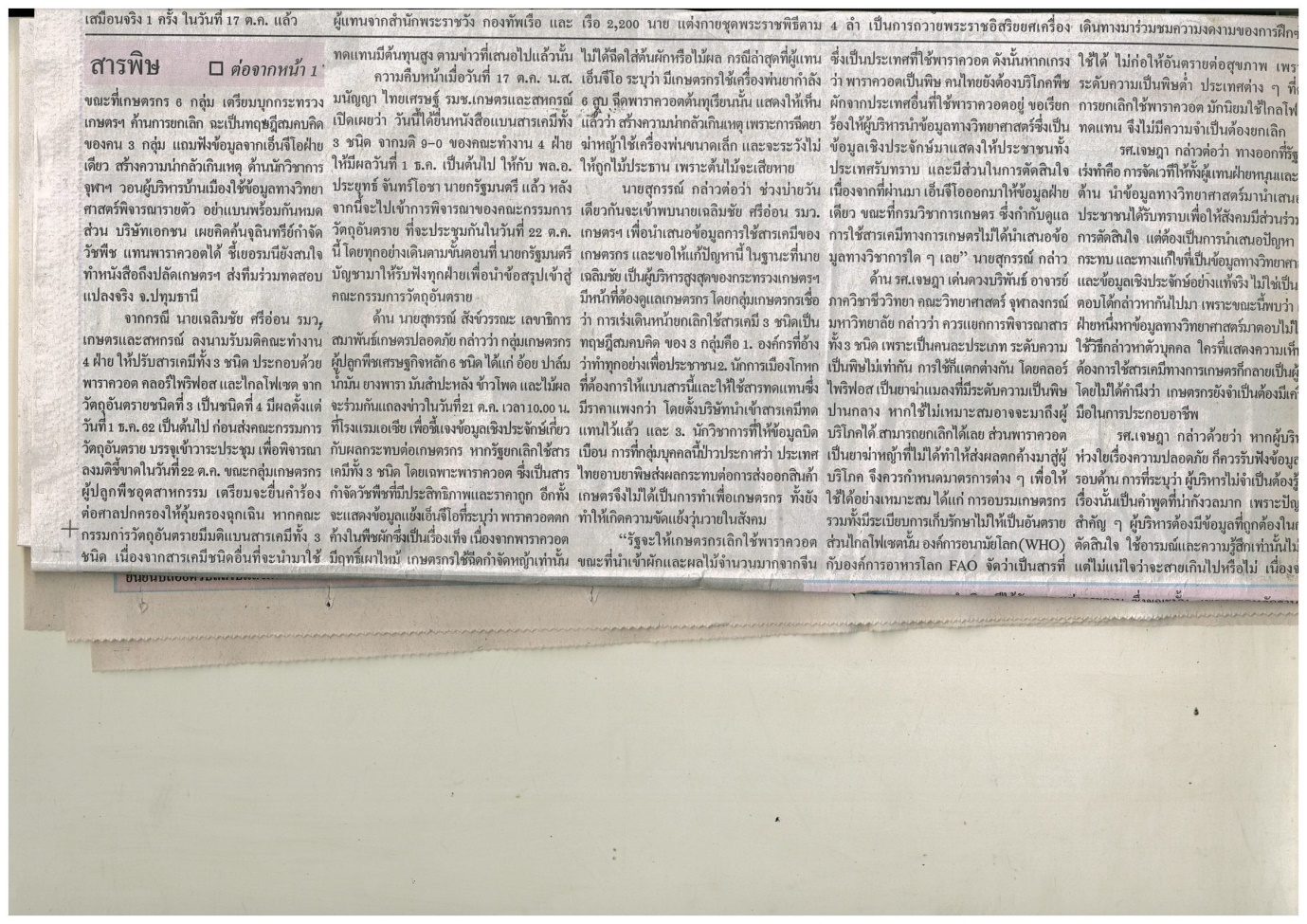 ข่าวประจำวันศุกร์ที่ 18 ตุลาคม 2562 หน้าที่ 1 (ต่อ) 2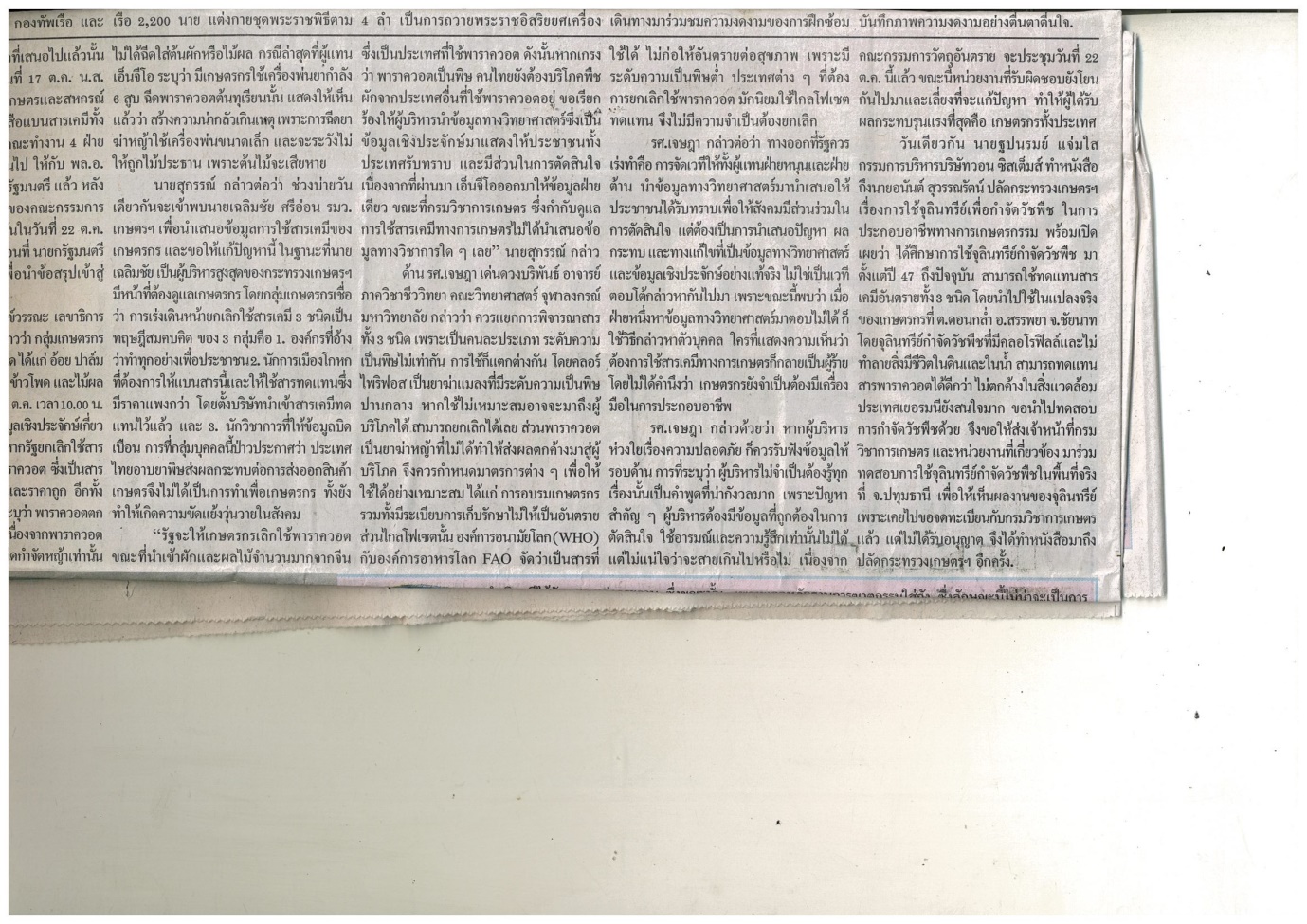 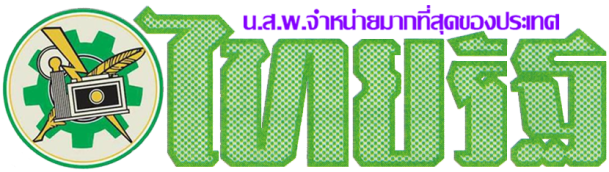 ข่าวประจำวันศุกร์ที่ 18 ตุลาคม 2562 หน้าที่ 7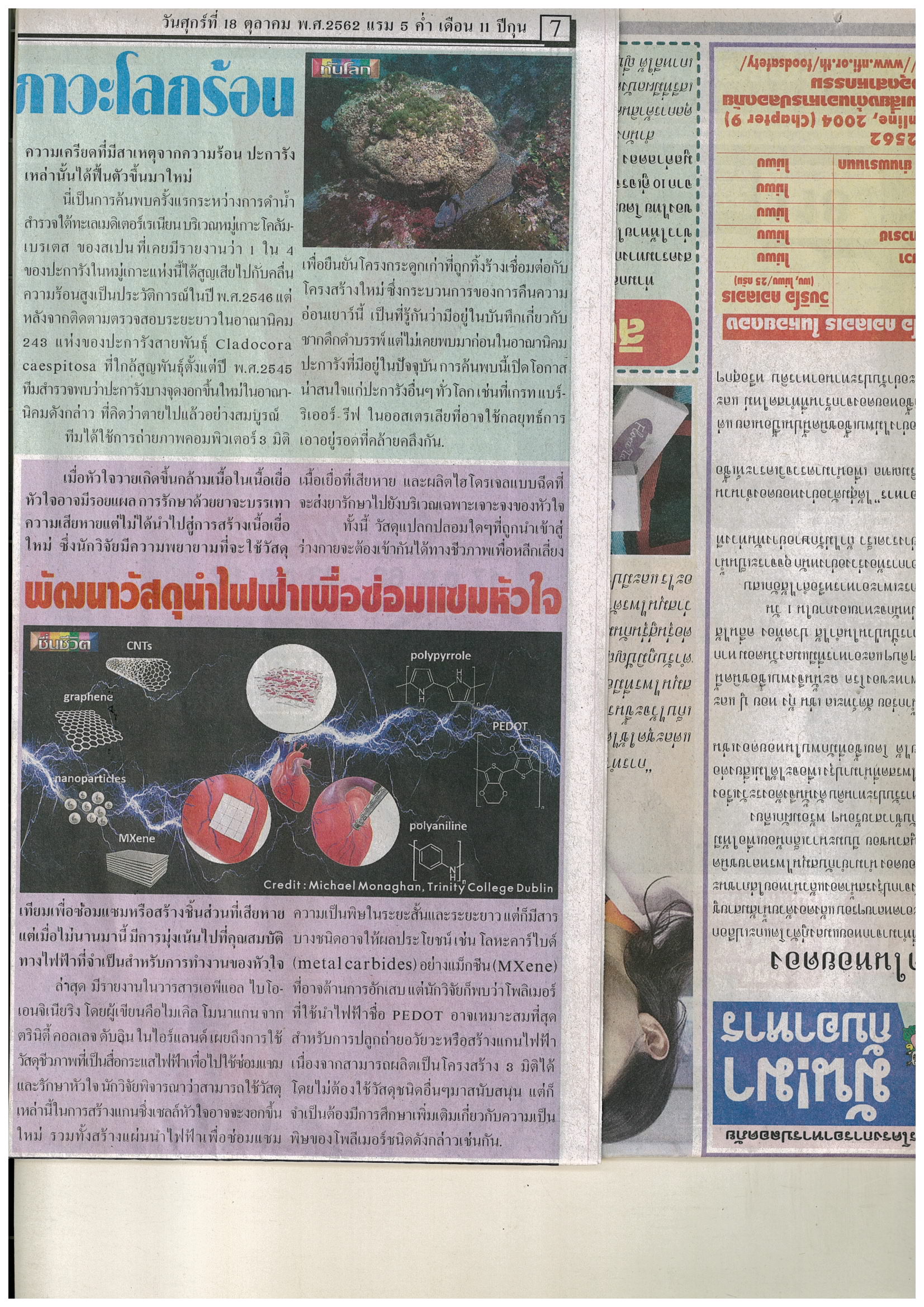 ข่าวประจำวันศุกร์ที่ 18 ตุลาคม 2562 หน้าที่ 14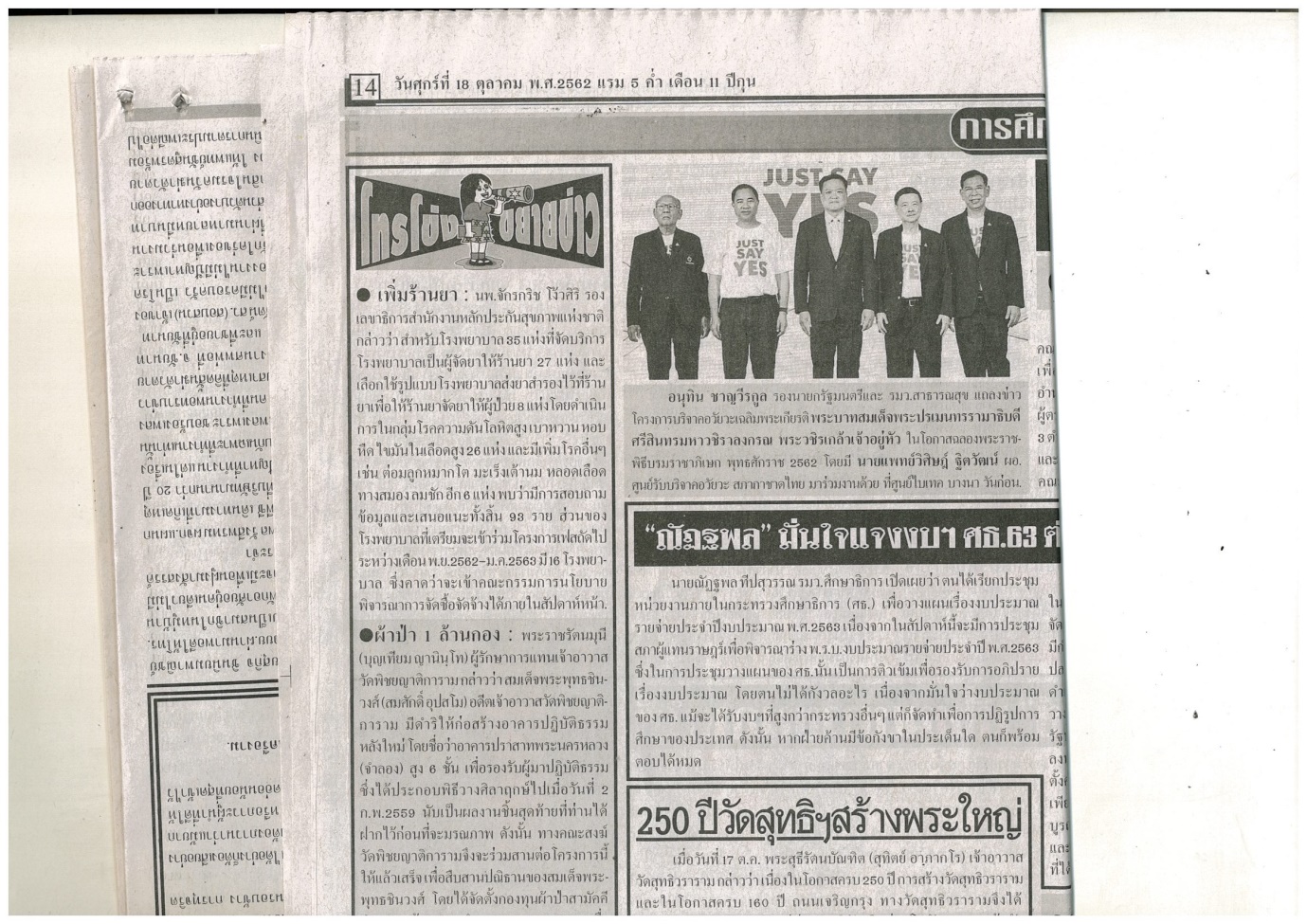 ข่าวประจำวันศุกร์ที่ 18 ตุลาคม 2562 หน้าที่ 14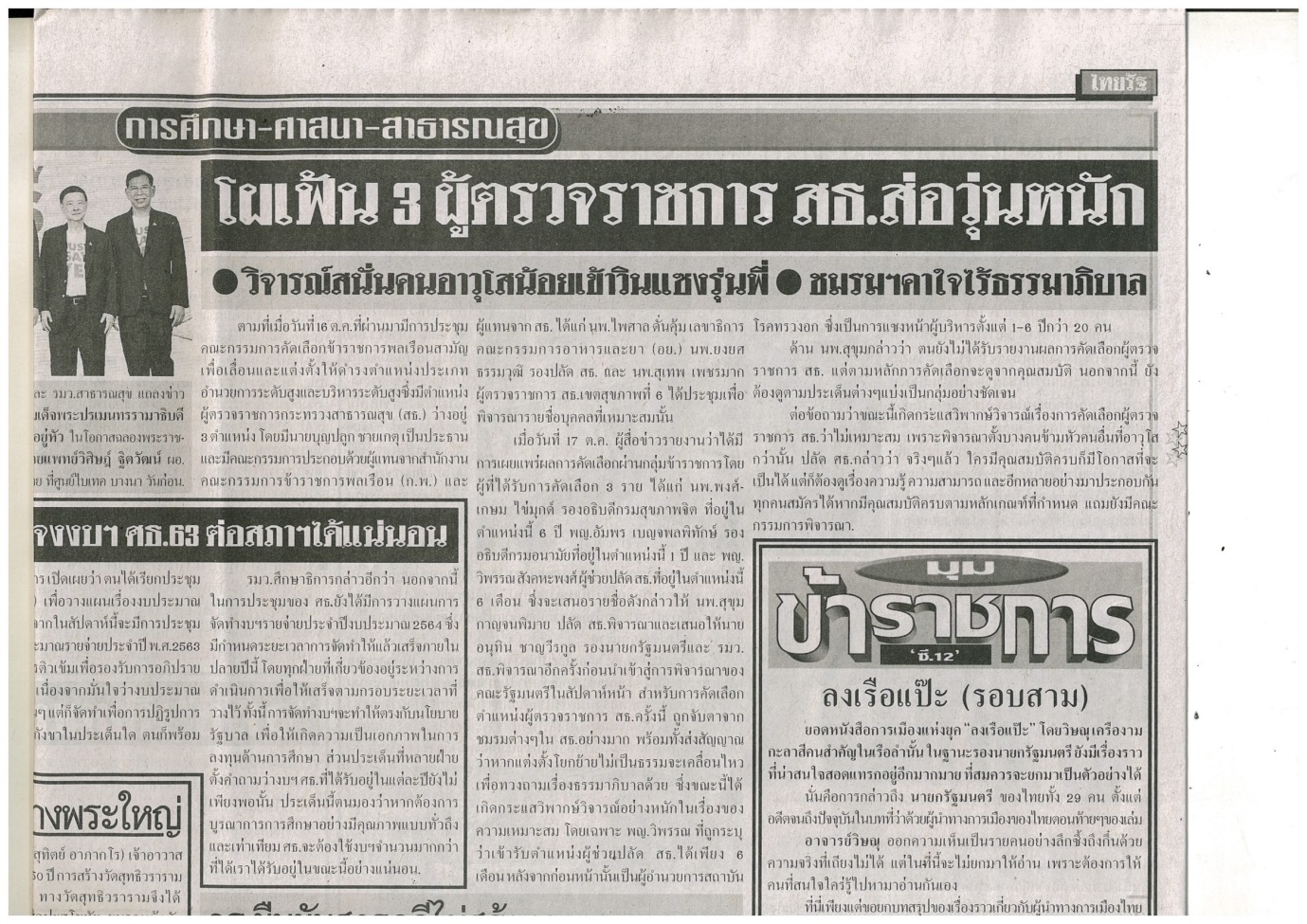 